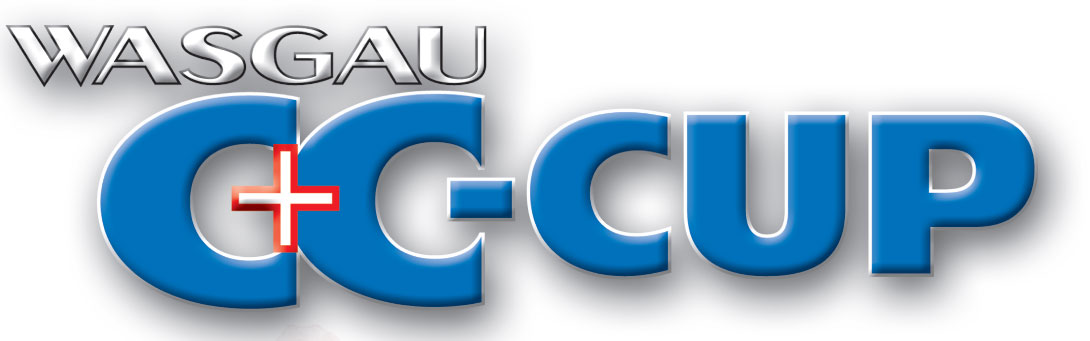 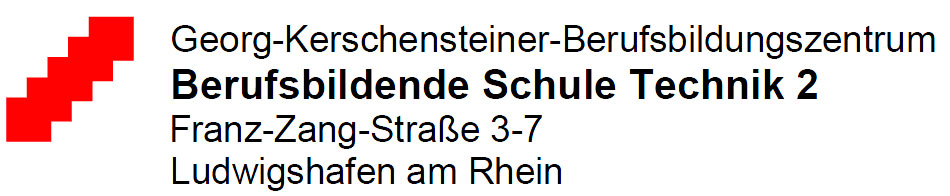 Wasgau C + C – Cup 2020Grumbeer around the worldNachname, Vorname: _________________________________________________Warenanforderung CocktailempfangIhre angeforderten Waren müssen für 7 Cocktails reichen (6x Gäste, 1x Jury)!weitere MaterialwünscheGläserwunschBitte stellen Sie mir die folgende Glasart zur Verfügung:Arbeitsmittel- und GeräteBitte stellen Sie am Wettbewerbstag die folgenden Arbeitsmittel und Gerätschaften für mich bereit:MengeWareMengeWareMengeWareMengeWareCocktailglasSektglasWeißweinglasRotweinglasTumbler, kleinTumbler, mittelTumbler, großHurricane-GlasAnzahlArbeitsutensilAnzahlArbeitsutensil